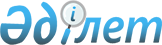 2022 - 2024 жылдарға арналған Жалаулы ауылдық округінің бюджеті туралыПавлодар облысы Ақтоғай аудандық мәслихатының 2021 жылғы 29 желтоқсандағы № 78/16 шешімі.
      Ескерту. 01.01.2022 бастап қолданысқа енгізіледі - осы шешімнің 3-тармағымен.
      Қазақстан Республикасының Бюджет кодексінің 75-бабы 2-тармағына, Қазақстан Республикасының "Қазақстан Республикасындағы жергілікті мемлекеттік басқару және өзін-өзі басқару туралы" Заңының 6-бабы 1-тармағының 1) - тармақшасына сәйкес, Ақтоғай аудандық мәслихаты ШЕШТІ:
      1. 2022-2024 жылдарға арналған Жалаулы ауылдық округінің бюджеті тиісінше 1, 2 және 3 - қосымшаларға сәйкес, соның ішінде 2022 жылға арналған келесі көлемдерде бекітілсін:
      1) кірістер - 49690 мың теңге, соның ішінде:
      салықтық түсімдер - 4138 мың теңге;
      трансферттер түсімі - 45552 мың теңге;
      2) шығындар – 50326 мың теңге;
      3) таза бюджеттік кредиттеу - 0;
      4) қаржы активтерімен операциялар бойынша сальдо - 0;
      5) бюджет тапшылығы (профициті) - - 636 мың теңге;
      6) бюджет тапшылығын қаржыландыру (профицитін пайдалану) - 636 мың теңге.
      Ескерту. 1-тармақ жаңа редакцияда – Павлодар облысы Ақтоғай аудандық мәслихатының 06.12.2022 № 135/29 (01.01.2022 бастап қолданысқа енгізіледі) шешімімен.


      2. Осы шешімнің орындалуын бақылау Ақтоғай аудандық мәслихаттың бюджеттік саясат және аумақтың экономикалық дамуы жөніндегі тұрақты комиссиясына жүктелсін.
      3. Осы шешім 2022 жылғы 1 қаңтардан бастап қолданысқа енгізіледі. 2022 жылға арналған Жалаулы ауылдық округінің бюджеті (өзгерістермен)
      Ескерту. 1-қосымша жаңа редакцияда – Павлодар облысы Ақтоғай аудандық мәслихатының 06.12.2022 № 135/29 (01.01.2022 бастап қолданысқа енгізіледі) шешімімен. 2023 жылға арналған Жалаулы ауылдық округінің бюджеті 2024 жылға арналған Жалаулы ауылдық округінің бюджеті
					© 2012. Қазақстан Республикасы Әділет министрлігінің «Қазақстан Республикасының Заңнама және құқықтық ақпарат институты» ШЖҚ РМК
				
      Ақтоғай аудандық мәслихатының хатшысы 

Ж. Ташенев
Павлодар облысы
Ақтоғай аудандық
мәлихатының 2021 жылғы
29 жетоқсандағы № 78/16
шешіміне 1 -қосымша
Санаты
Санаты
Санаты
Атауы
Сомасы
(мың
теңге)
Сыныбы
Сыныбы
Атауы
Сомасы
(мың
теңге)
Кіші сыныбы
Атауы
Сомасы
(мың
теңге)
1
2
3
4
5
1. Кірістер
49690
1
Салықтық түсімдер
4138
01
Табыс салығы
1469
2
Жеке табыс салығы
1469
04
Меншікке салынатын салықтар
2464
1
Мүлікке салынатын салықтар
144
4
Көлік құралдарына салынатын салық
2320
05
Тауарларға, жұмыстарға және қызметтерге салынатын ішкі салықтар
205
3
Табиғи және басқа ресурстарды пайдаланғаны үшін түсетін түсімдер
205
4
Трансферттердің түсімдері
45552
02
Мемлекеттiк басқарудың жоғары тұрған органдарынан түсетiн трансферттер
45552
3
Аудандардың (облыстық маңызы бар қаланың) бюджетінен трансферттер
45552
Функционалдық топ
Функционалдық топ
Функционалдық топ
Функционалдық топ
Функционалдық топ
Сомасы
(мың
теңге)
Кіші функция
Кіші функция
Кіші функция
Кіші функция
Сомасы
(мың
теңге)
Бюджеттік бағдарламалардың 
әкімшісі
Бюджеттік бағдарламалардың 
әкімшісі
Бюджеттік бағдарламалардың 
әкімшісі
Сомасы
(мың
теңге)
Бағдарлама
Бағдарлама
Сомасы
(мың
теңге)
Атауы
Сомасы
(мың
теңге)
1
2
3
4
5
6
2. Шығындар
50326
01
Жалпы сипаттағы мемлекеттік қызметтер
34621
1
Мемлекеттiк басқарудың жалпы функцияларын орындайтын өкiлдi, атқарушы және басқа органдар
34621
124
Аудандық маңызы бар қала, ауыл, кент, ауылдық округ әкімінің аппараты
34621
001
Аудандық маңызы бар қала, ауыл, кент, ауылдық округ әкімінің қызметін қамтамасыз ету жөніндегі
қызметтер
34489
022
Мемлекеттік органның күрделі шығыстары
132
06
Әлеуметтiк көмек және әлеуметтiк қамсыздандыру
588
2
Әлеуметтік көмек
588
124
Аудандық маңызы бар қала, ауыл, кент, ауылдық округ әкімінің аппараты
588
003
Мұқтаж азаматтарға үйде әлеуметтік көмек көрсету
588
07
Тұрғын үй-коммуналдық шаруашылық
11757
3
Елді-мекендерді көркейту
11757
124
Аудандық маңызы бар қала, ауыл, кент, ауылдық округ әкімінің аппараты
11757
008
Елді мекендердегі көшелерді жарықтандыру
4812
009
Елді мекендердің санитариясын қамтамасыз ету
2945
011
Елді мекендерді абаттандыру мен көгалдандыру
4000
08
Мәдениет, спорт, туризм және ақпараттық кеңістік
360
1
Мәдениет саласындағы қызмет
360
124
Аудандық маңызы бар қала, ауыл, кент, ауылдық округ әкімінің аппараты
360
006
Жергілікті деңгейде мәдени-демалыс жұмысын қолдау
360
12
Көлік және коммуникация
3000
1
Автомобиль көлігі
3000
124
Аудандық маңызы бар қала, ауыл, кент, ауылдық округ әкімінің аппараты
3000
013
Аудандық маңызы бар қалаларда, ауылдарда, кенттерде, ауылдық округтерде автомобиль жолдарының жұмыс істеуін қамтамасыз ету
3000
3. Таза бюджеттіккредиттеу
0
4. Қаржы активтерімен операциялар бойынша сальдо
0
5. Бюджет тапшылығы (профициті)
-636
6. Бюджет тапшылығын қаржыландыру (профицитін пайдалану)
636
8
Бюджет қаражаты қалдықтарының қозғалысы
636
01
Бюджет қаражаты қалдықтары
636
1
Бюджет қаражатының бос қалдықтары
636
01
Бюджет қаражатының бос қалдықтары
636Павлодар облысы
Ақтоғай аудандық
мәлихатының 2021 жылғы
29 жетоқсандағы № 78/16
шешіміне 2-қосымша
Санаты
Санаты
Санаты
Атауы
Сомасы
(мың
теңге)
Сыныбы
Сыныбы
Атауы
Сомасы
(мың
теңге)
Кіші сыныбы
Атауы
Сомасы
(мың
теңге)
1
2
3
4
5
1. Кірістер
42440
1
Салықтық түсімдер
3019
01
Табыс салығы
369
2
Жеке табыс салығы
369
04
Меншікке салынатын салықтар
1830
1
Мүлікке салынатын салықтар
695
4
Көлік құралдарына салынатын салық
1135
05
Тауарларға, жұмыстарға және қызметтерге салынатын ішкі салықтар
820
3
Табиғи және басқа ресурстарды пайдаланғаны үшін түсетін түсімдер
820
2
Салықтық емес түсімдер
100
01
Мемлекеттік меншіктен түсетін кірістер
100
5
Мемлекет меншігіндегі мүлікті жалға беруден түсетін кірістер
100
 3
Негізгі капиталды сатудан түсетін түсімдер
468
03
Жердi және материалдық емес активтердi сату
468
1
Жерді сату
468
4
 Трансферттердің түсімдері
38853
02
Мемлекеттiк басқарудың жоғары тұрған органдарынан түсетiн трансферттер
38853
3
Аудандардың (облыстық маңызы бар қаланың) бюджетінен трансферттер
38853
Функционалдық топ
Функционалдық топ
Функционалдық топ
Функционалдық топ
Функционалдық топ
Сомасы
(мың
теңге)
Кіші функция
Кіші функция
Кіші функция
Кіші функция
Сомасы
(мың
теңге)
Бюджеттік бағдарламалардың 
әкімшісі
Бюджеттік бағдарламалардың 
әкімшісі
Бюджеттік бағдарламалардың 
әкімшісі
Сомасы
(мың
теңге)
Бағдарлама
Бағдарлама
Сомасы
(мың
теңге)
Атауы
Сомасы
(мың
теңге)
1
2
3
4
5
6
2. Шығындар
42440
01
Жалпы сипаттағы мемлекеттік қызметтер
31805
1
Мемлекеттiк басқарудың жалпы функцияларын орындайтын өкiлдi, атқарушы және басқа органдар
31805
124
Аудандық маңызы бар қала, ауыл, кент, ауылдық округ әкімінің аппараты
31805
001
Аудандық маңызы бар қала, ауыл, кент, ауылдық округ әкімінің қызметін қамтамасыз ету жөніндегі қызметтер
31603
022
Мемлекеттік органның күрделі шығыстары
202
06
Әлеуметтiк көмек және әлеуметтiк қамсыздандыру
344
2
Әлеуметтік көмек
344
124
Аудандық маңызы бар қала, ауыл, кент, ауылдық округ әкімінің аппараты
344
003
Мұқтаж азаматтарға үйде әлеуметтік көмек көрсету
344
07
Тұрғын үй-коммуналдық шаруашылық
5800
3
Елді-мекендерді көркейту
5800
124
Аудандық маңызы бар қала, ауыл, кент, ауылдық округ әкімінің аппараты
5800
008
Елді мекендердегі көшелерді жарықтандыру
2800
009
Елді мекендердің санитариясын қамтамасыз ету
1500
011
Елді мекендерді абаттандыру мен көгалдандыру
1500
08
Мәдениет, спорт, туризм және ақпараттық кеңістік
360
1
Мәдениет саласындағы қызмет
360
124
Аудандық маңызы бар қала, ауыл, кент, ауылдық округ әкімінің аппараты
360
006
Жергілікті деңгейде мәдени-демалыс жұмысын қолдау
360
12
Көлік және коммуникация
4131
1
Автомобиль көлігі
4131
124
Аудандық маңызы бар қала, ауыл, кент, ауылдық округ әкімінің аппараты
4131
013
Аудандық маңызы бар қалаларда, ауылдарда, кенттерде, ауылдық округтерде автомобиль жолдарының жұмыс істеуін қамтамасыз ету
4131
3. Таза бюджеттік кредиттеу
0
4. Қаржы активтерімен операциялар бойынша сальдо
0
5. Бюджет тапшылығы (профициті)
0
6. Бюджет тапшылығын қаржыландыру (профицитін пайдалану)
0Павлодар облысы
Ақтоғай аудандық
мәлихатының 2021 жылғы
29 жетоқсандағы № 78/16
шешіміне 3-қосымша
Санаты
Санаты
Санаты
Атауы
Сомасы
(мың
теңге)
Сыныбы
Сыныбы
Атауы
Сомасы
(мың
теңге)
Кіші сыныбы
Атауы
Сомасы
(мың
теңге)
1
2
3
4
5
1. Кірістер
44525
1
Салықтық түсімдер
3161
01
Табыс салығы
369
2
Жеке табыс салығы
369
04
Меншікке салынатын салықтар
1972
1
Мүлікке салынатын салықтар
695
4
Көлік құралдарына салынатын салық
1277
05
Тауарларға, жұмыстарға және қызметтерге салынатын ішкі салықтар
820
3
Табиғи және басқа ресурстарды пайдаланғаны үшін түсетін түсімдер
820
2
Салықтық емес түсімдер
100
01
Мемлекеттік меншіктен түсетін кірістер
100
5
Мемлекет меншігіндегі мүлікті жалға беруден түсетін кірістер
100
 3
Негізгі капиталды сатудан түсетін түсімдер
468
03
Жердi және материалдық емес активтердi сату
468
1
Жерді сату
468
4
 Трансферттердің түсімдері
40796
02
Мемлекеттiк басқарудың жоғары тұрған органдарынан түсетiн трансферттер
40796
3
Аудандардың (облыстық маңызы бар қаланың) бюджетінен трансферттер
40796
Функционалдық топ
Функционалдық топ
Функционалдық топ
Функционалдық топ
Функционалдық топ
Сомасы
(мың
теңге)
Кіші функция
Кіші функция
Кіші функция
Кіші функция
Сомасы
(мың
теңге)
Бюджеттік бағдарламалардың 
әкімшісі
Бюджеттік бағдарламалардың 
әкімшісі
Бюджеттік бағдарламалардың 
әкімшісі
Сомасы
(мың
теңге)
Бағдарлама
Бағдарлама
Сомасы
(мың
теңге)
Атауы
Сомасы
(мың
теңге)
1
2
3
4
5
6
2. Шығындар
44525
01
Жалпы сипаттағы мемлекеттік қызметтер
31805
1
Мемлекеттiк басқарудың жалпы функцияларын орындайтын өкiлдi, атқарушы және басқа органдар
31805
124
Аудандық маңызы бар қала, ауыл, кент, ауылдық округ әкімінің аппараты
31805
001
Аудандық маңызы бар қала, ауыл, кент, ауылдық округ әкімінің қызметін қамтамасыз ету жөніндегі
қызметтер
31603
022
Мемлекеттік органның күрделі шығыстары
202
06
Әлеуметтiк көмек және әлеуметтiк қамсыздандыру
344
2
Әлеуметтік көмек
344
124
Аудандық маңызы бар қала, ауыл, кент, ауылдық округ әкімінің аппараты
344
003
Мұқтаж азаматтарға үйде әлеуметтік көмек көрсету
344
07
Тұрғын үй-коммуналдық шаруашылық
7800
3
Елді-мекендерді көркейту
7800
124
Аудандық маңызы бар қала, ауыл, кент, ауылдық округ әкімінің аппараты
7800
008
Елді мекендердегі көшелерді жарықтандыру
3800
009
Елді мекендердің санитариясын қамтамасыз ету
1500
011
Елді мекендерді абаттандыру мен көгалдандыру
2500
08
Мәдениет, спорт, туризм және ақпараттық кеңістік
360
1
Мәдениет саласындағы қызмет
360
124
Аудандық маңызы бар қала, ауыл, кент, ауылдық округ әкімінің аппараты
360
006
Жергілікті деңгейде мәдени-демалыс жұмысын қолдау
360
12
Көлік және коммуникация
2000
1
Автомобиль көлігі
2000
124
Аудандық маңызы бар қала, ауыл, кент, ауылдық округ әкімінің аппараты
2000
013
Аудандық маңызы бар қалаларда, ауылдарда, кенттерде, ауылдық округтерде автомобиль жолдарының жұмыс істеуін қамтамасыз ету
2000
3. Таза бюджеттік кредиттеу
0
4. Қаржы активтерімен операциялар бойынша сальдо
0
5. Бюджет тапшылығы (профициті)
0
6. Бюджет тапшылығын қаржыландыру (профицитін пайдалану)
0